Отдых, релаксация и сонВ условиях современного мира с огромными информационными потоками, обрушившимися на наших детей, большинству из них свойственны нарушение равновесия и подвижности между процессами возбуждения и торможения, повышенная эмоциональность, двигательное беспокойство. В процессе развития, воспитания и обучения дошкольники получают огромное количество информации, которую им необходимо усвоить. Активная умственная деятельность и сопутствующие ей переживания создают излишнее возбуждение в нервной системе, которое, накапливаясь, ведет к эмоциональным перегрузкам. Как следствие,  у дошкольников появляются страхи, неадекватное поведение, тревожность, неуверенность в себе. Как помочь детям избежать этого?Релаксация.Релаксационная техника— это самый лучший способ научиться распознавать существующие в мышцах напряжения и избавляться от них.В нашем ДОО организованы уголки уединения , имеется картотека игр по релаксации. Во время проведения НОД проводятся физ.минутки. Такая системная работа позволяет детскому организму сбрасывать излишки напряжения и восстанавливать равновесие, тем самым сохраняя психическое здоровье. РЕЛАКСАЦИЯ ДЛЯ ДЕТЕЙ МЛАДШЕЙ ГРУППЫ.                                                       "Улыбнись"     Дети ложатся на ковер. Закрывают глаза. « Кто сегодня быстро бегал, прыгал и скакал. Тот, конечно, не устал, но устала голова, Думать ей всегда пора. Надо просто полежать, вспомнить солнце, море. Посмотреть внутрь себя и звездочку увидеть, рядом с луною. Вот она блестит и улыбается. И от луны зажигается. Если это увидел ты. Глазки открой, посмотри на друзей, улыбнись.                                                            "Слон"      Поставить устойчиво ноги, затем представить себя слоном. Медленно перенести массу тела на одну ногу, а другую высоко поднять и с “грохотом” опустить на пол. Двигаться по комнате, поочередно поднимая каждую ногу и опуская ее с ударом стопы об пол. Произносить на выдохе “Ух!”.                                                     "Бубенчик"       Дети ложатся на спину. Закрывают глаза и отдыхают под звучание колыбельной “Пушистые облачка”. “Пробуждение” происходит под звучание бубенчика.                                                  "Летний денек"      Дети ложатся на спину, расслабляя все мышцы и закрывая глаза. Проходит релаксация под звучание спокойной музыки:   - Я на солнышке лежу, Но на солнце не гляжу. Глазки закрываем, глазки отдыхают.  Солнце гладит наши лица,  Пусть нам сон хороший снится.  Вдруг мы слышим: бом-бом-бом!  Прогуляться вышел гром.  Гремит гром, как барабан."Тишина"- Тише, тише, тишина!  Разговаривать нельзя! Мы устали – надо спать – ляжем тихо на кровать И тихонько будем спать."Кукушка" Дети лежат на ковре, с закрытыми глазами. «Тихо, тихо стало вдруг. Солнышко уснуло. Одуванчик спит давно, и кузнечик тоже. А кукушке все равно, спать она не может. Все ку-ку-ку-ку, за окошком вторит. Отдохну и я немножко, а теперь взгляну в окошко.                                                         "Дружные дети"
      Дети лежат на ковре. «Дружные дети в нашем саду, очень я их успокоить хочу. Глазки закройте друзья и представьте. Озеро, лебеди, небо прекрасное. Ну а теперь вы представьте волну. Вот окатить ею вас я хочу. Страшно? Нисколько. Еще полежите. Ну, а теперь все дружно глаза отворите».                                                      "Желание"
    Дети лежат на ковре лицом вверх. На потолке звезды. « Глазки смотрят на небо прекрасное. Видите сколько звезд на небе ясном. Можно их сосчитать, а можно выбрать одну. И желанье свое загадать. Раз, два, три желание звездочка мое прими!»                                                            "Рыбки"       Дети сидят и смотрят на панно «Рыбы в море». «Море волнуется, море волнуeтся. Очень уж хочется с небом сразиться. Рыбки плывут все и без остановки. Глазки закрой и следом плыви. Глазки открой и эту же рыбку найди»."Дождик"
     Дети лежат на ковре, на животе с начала с открытыми глазами. «Дождик – кап-кап по крыше. Вот уже его не слышно. Глазки закрываются, с солнышком встречаются. Вижу солнце вдалеке и кораблик на реке. Дождик вдруг полил рекой, зонтик я открыл большой. Дождик убегает, глазки открываю».                                                    "Игрушки"
1. «Петрушка »: все тело мягкое, тряпичное, расслабленное(15-20 сек).
2.« Буратино»: все тело напряженное, твердое деревянное ( 10-15сек)
3. Снова «Петрушка»РЕЛАКСАЦИЯ ДЛЯ ДЕТЕЙ СРЕДНЕЙ ГРУППЫ.Упражнения на расслабление мышц лица:                                               "Рот на замочке"      Поджать губы так, чтобы их совсем не было видно. Закрыть рот на “замочек”, сильно-сильно сжав губы. Затем расслабить их: У меня есть свой секрет, не скажу его вам, нет (поджать губы).Ох как сложно удержаться, ничего не рассказав (4–5 с). Губы все же я расслаблю, а секрет себе оставлю.                                             "Злюка успокоилась"      Напрячь челюсть, растягивая губы и обнажая зубы. Рычать что есть сил. Затем сделать несколько глубоких вдохов, потянуться, улыбнуться и, широко открыв рот, зевнуть: 
- А когда я сильно злюсь, напрягаюсь, но держусь. Челюсть сильно я сжимаю и рычаньем всех пугаю (рычать). Чтобы злоба улетела, и расслабилось все тело, Надо глубоко вдохнуть, потянуться, улыбнуться, Может, даже и зевнуть (широко открыв рот, зевнуть).Упражнения на расслабление мышц шеи:                                         "Любопытная Варвара"      Исходное положение: стоя, ноги на ширине плеч, руки опущены, голова прямо. Повернуть голову максимально влево, затем вправо. Вдох-выдох. Движение повторяется по 2 раза в каждую сторону. Затем вернуться в исходное положение, расслабить мышцы: Любопытная Варвара смотрит влево, смотрит вправо.А потом опять вперед – тут немного отдохнет.     Поднять голову вверх, смотреть на потолок как можно дольше. Затем вернуться в исходное положение, расслабить мышцы: А Варвара смотрит вверх дольше всех и дальше всех! Возвращается обратно – расслабление приятно!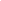      Медленно опустить голову вниз, прижать подбородок к груди. Затем вернуться в исходное положение, расслабить мышцы: А теперь посмотрим вниз – мышцы шеи напряглись! Возвращаемся обратно – расслабление приятно!Упражнения на расслабление мышц рук:                                                       "Лимон"      Опустить руки вниз и представить себе, что в правой руке находится лимон, из которого нужно выжать сок. Медленно сжимать как можно сильнее правую руку в кулак. Почувствовать, как напряжена правая рука. Затем бросить “лимон” и расслабить руку:  - Я возьму в ладонь лимон.  Чувствую, что круглый он. Я его слегка сжимаю –  Сок лимонный выжимаю. Все в порядке, сок готов. Я лимон бросаю, руку расслабляю. Выполнить это же упражнение левой рукой.                                                   "Пара"           (попеременное движение с напряжением и расслаблением рук).     Стоя друг против друга и касаясь выставленных вперед ладоней партнера, с напряжением выпрямить свою правую руку, тем самым сгибая в локте левую руку партнера. Левая рука при этом сгибается  в локте, а у партнера выпрямляется. Упражнения на расслабление мышц ног:                                                        "Палуба"       Представьте себя на корабле. Качает. Чтобы не упасть, нужно расставить ноги шире и прижать их к полу. Руки сцепить за спиной. Качнуло палубу – перенести массу тела на правую ногу, прижать ее к полу (правая нога напряжена, левая расслаблена, немного согнута в колене, носком касается пола). Выпрямиться. Расслабить ногу. Качнуло в другую сторону – прижать левую ногу к полу. Выпрямиться! Вдох-выдох!        - Стало палубу качать! Ногу к палубе прижать!        Крепче ногу прижимаем, а другую расслабляем.Упражнения на расслабление всего организма:                                                             "Птички"        Дети представляют, что они маленькие птички. Летают по душистому летнему лесу, вдыхают его ароматы и любуются его красотой. Вот они присели на красивый полевой цветок и вдохнули его легкий аромат, а теперь полетели к самой высокой липе, сели на ее макушку и почувствовали сладкий запах цветущего дерева. А вот подул теплый летний ветерок, и птички вместе с его порывом понеслись к журчащему лесному ручейку. Сев на краю ручья, они почистили клювом свои перышки, попили чистой, прохладной водицы, поплескались и снова поднялись ввысь. А теперь приземлимся в самое уютное гнездышко на лесной полянке.                                         "Замедленное движение"       Дети садятся ближе к краю стула, опираются о спинку, руки свободно кладут на колени, ноги слегка расставляют, закрывают глаза и спокойно сидят некоторое время, слушая медленную, негромкую музыку: -  Все умеют танцевать, прыгать, бегать, рисовать.  Но не все пока умеют расслабляться, отдыхать.  Есть у нас игра такая – очень легкая, простая. Замедляется движенье, исчезает напряженье.  И становится понятно – расслабление приятно!«Потянулись – сломались» Встать прямо. На вдохе сильно потянуться вверх, вытягивая руки, напрягая тело. Постепенно выдохнуть воздух и расслабить тело. Сначала расслабить кисти рук, затем – в локтях, потом полностью (руки упали вниз). Расслабить шею (голова опускается на грудь). Расслабить мышцы спины и согнуться пополам. Туловище расслабилось и обвисло. Расслабить колени и мягко упасть на пол. Полежать так.                                          «Левое и правое»      Левая рука напряжена, правая расслаблена; правая рука напряжена, левая расслаблена. Левая нога напряжена, правая расслаблена; правая нога напряжена, левая расслаблена. Зажмурить правый глаз, левым нарисовать три круга по часовой стрелке, три круга – против. Зажмурить левый глаз, правым нарисовать три круга против часовой стрелки, три – по часовой стрелке.                                РЕЛАКСАЦИЯ ДЛЯ ДЕТЕЙ СТАРШЕЙ ГРУППЫ.                                                                                       “Облака”      Представьте себе тёплый летний вечер. Вы лежите на траве и смотрите на проплывающие в небе облака – такие белые, большие, пушистые облака в голубом небе. Вокруг всё тихо и спокойно, вам тепло и уютно. С каждым вздохом и выдохом вы начинаете медленно и плавно подниматься в воздух, всё выше и выше, к самым облакам. Ваши ручки лёгкие, лёгкие, ваши ножки лёгкие. все ваше тело становится лёгким, как облачко. Вот вы подплываете к самому большому и пушистому, к самому красивому облаку на небе. Ближе и ближе. И вот вы уже лежите на этом облаке, чувствуете, как оно нежно гладит вас, это пушистое и нежное облако … (пауза – поглаживание детей). Гладит …, поглаживает … Вам хорошо и приятно. Вы расслаблены и спокойны. Но вот облачко опустило вас на полянку. Улыбнитесь своему облачку. Потянитесь и на счёт «три» откройте глаза. Вы хорошо отдохнули на облачке.                                                  “Водопад”      Представьте себе, что вы стоите возле водопада. Чудесный день, голубое небо, тёплое солнце. Горный воздух свеж и приятен. Вам дышится легко и свободно. Но водопад наш необычен, вместо воды в нём падает мягкий белый свет. Представьте себе, что вы стоите под этим водопадом и почувствуйте, как этот прекрасный белый свет струится по вашей голове. Вы чувствуете, как он льётся по лбу, затем по лицу, по шее… Белый свет течёт по вашим плечам …, помогает им стать мягкими и расслабленными …(пауза – поглаживание детей). Пусть свет гладит ваши ручки, пальчики. Этот удивительный водопад из белого света обтекает всё ваше тело. Вы чувствуете себя совершенно спокойно, и с каждым вздохом вы всё сильнее расслабляетесь. А теперь потянитесь и на счёт «три» откройте глаза. Волшебный свет наполнил вас свежими силами и энергией.Релаксационные упражнения для снятия напряжения с мышц туловища, рук, ног“Шишки”Представьте себе, что вы – медвежата и с вами играет мама – медведица. Она бросает вам шишки. Вы их ловите и с силой сжимаете в лапах. Но вот медвежата устали и роняют свои лапки вдоль тела – лапки отдыхают. А мама – медведица снова кидает шишки медвежатам… (повторить 2 – 3 раза)“Солнышко и тучка”     Представьте себе, что вы загораете на солнышке. Но вот солнце зашло за тучку, стало холодно – все сжались в комочек чтобы согреться (задержать дыхание). Солнышко вышлоиз-за тучки, стало жарко – все расслабились (на выдохе). Повторить 2 – 3 раза.“Игра с песком”      Представьте себе, что вы сидите на берегу моря. Наберите в руки песок (на вдохе). Сильно сжав пальцы в кулак, удержать песок в руках (задержка дыхания). Посыпать колени песком, постепенно раскрывая кисти и пальцы. Уронить бессильно руки вдоль тела, лень двигать тяжелыми руками (повторить 2-3 раза).“Муравей”      Представьте себе, что вы сидите на полянке, ласково греет солнышко. На пальцы ног залез муравей. С силой натянуть носки на себя, ноги напряжены, прямые. Прислушаемся, на каком пальце сидит муравей (задержка дыхания). Сбросим муравья с ног (на выдохе). Носки идут вниз – в стороны, расслабить ноги: ноги отдыхают (повторить 2-3 раза).Релаксационные упражнения для снятия напряжения с мышц лица“Пчелка”     Представьте себе теплый, летний день. Подставьте солнышку ваше лицо, подбородок тоже загорает (разжать губы и зубы на вдохе). Летит пчелка, собирается сесть кому-нибудь на язык. Крепко закрыть рот (задержка дыхания). Прогоняя пчелку можно энергично двигать губами. Пчелка улетела. Слегка открыть рот, облегченно выдохнуть воздух (повторить 2-3 раза).“Качели” Представьте себе теплый, летний день. Ваше лицо загорает, ласковое солнышко гладит вас (мышцы лица расслаблены). Но вот летит бабочка садится к вам на брови. Она хочет покачаться как на качелях. Пусть бабочка качается на качелях. Двигать бровями вверх – вниз. Бабочка улетела, а солнышко пригревает (расслабление мышц лица) (повторить 2-3 раза).РЕЛАКСАЦИЯ ДЛЯ ДЕТЕЙ ПОДГОТОВИТЕЛЬНОЙГРУППЫ.                                  "Воздушный шарик"       Цель: снять напряжение, успокоить детей. Все играющие стоят или сидят в кругу.      Ведущий дает инструкцию: "Представьте себе, что сейчас мы с вами будем надувать шарики. Вдохните воздух, поднесите воображаемый шарик к губам и, раздувая щеки, медленно, через приоткрытые губы надувайте его. Следите глазами за тем, как ваш шарик становится все больше и больше, как увеличиваются, растут узоры на нем. Представили? Я тоже представила ваши огромные шары. Дуйте осторожно, чтобы шарик не лопнул. А теперь покажите их друг другу". Упражнение можно повторить 3 раза.                                     "Корабль и ветер"       Цель: настроить группу на рабочий лад, особенно если дети устали.       "Представьте себе, что наш парусник плывет по волнам, но вдруг он остановился. Давайте поможем ему и пригласим на помощь ветер. Вдохните в себя воздух, сильно втяните щеки... А теперь шумно выдохните через рот воздух, и пусть вырвавшийся на волю ветер подгоняет кораблик. Давайте попробуем еще раз. Я хочу услышать как шумит ветер!"Упражнение можно повторить 3 раза.                                  "Подарок под елкой"       Цель: расслабление мышц лица, особенно вокруг глаз. 
    "Представьте себе, что скоро новогодний праздник. Вы целый год мечтали о замечательном подарке. Вот вы подходите к елке, крепко-крепко зажмуриваете глаза и делаете глубокий вдох. Затаите дыхание. Что же лежит под елкой? Теперь выдохните и откройте глаза. О, чудо! Долгожданная игрушка перед вами! Вы рады? Улыбнитесь".После выполнения упражнения можно обсудить (если дети захотят), кто, о чем мечтает.               "Слепой танец" (Игра проводится под музыку).      Цель: развитие доверия друг к другу, снятие излишнего мышечного напряжения.      "Разбейтесь на пары. Один из вас получает повязку на глаза, он будет "слепой". Другой останется "зрячим" и сможет водить "слепого". Теперь возьмитесь за руки и потанцуйте друг с другом под легкую музыку (1-2 минуты). Теперь поменяйтесь ролями. Помогите партнеру завязать повязку". В качестве подготовительного этапа можно посадить детей попарно и попросить их взяться за руки. Тот, кто видит, двигает руками под музыку, а ребенок с завязанными глазами пытается повторить эти движения, не отпуская рук, 1- 2 минуты. Потом дети меняются ролями. Если тревожный ребенок отказывается закрыть глаза, успокойте его и не настаивайте. Пусть танцует с открытыми глазами. По мере избавления ребенка от тревожных состояний можно начинать проводить игру не сидя, а двигаясь по помещению. «Дерево»      Стоя или сидя за столом, ноги поставьте вместе, стопы должны быть прижаты к полу, руки опущены, спина прямая. Сделайте спокойный вдох и выдох, успокойте дыхание и плавно поднимите руки вверх. Держите их на уровне ушей, ладонями друг к другу, пальцы вместе. Потянитесь всем телом. Внимание сосредоточьте на позвоночнике. Дыхание произвольное, спокойное. Вытягиваясь вверх, представьте крепкое, сильное дерево. Оно корнями глубоко вросло в землю. Высокий, стройный ствол тянется к солнцу. Ваш организм, как дерево, наливается силой, бодростью, здоровьем. Держите позу 15-20 секунд. Затем плавно опустите руки и расслабьтесь, сделав два-три спокойных вдоха и выдоха, удлиняя выдох.«Лебедь» Цель: снять напряжение в спине, укрепить мышцы спины, улучшить кровообращение в позвоночнике и подвижность в плечевых уставах.
         Сядьте так, чтобы спина касалась спинки стула, или встаньте прямо. Руки опустите, плечи отведите назад. Руки за спиной возьмите в замок и медленно поднимайте их вверх, не наклоняя туловища. Обратите внимание на область между лопатками, почувствуйте тепло между ними и плавно опустите руки. Отдохните, сделав несколько спокойных вдохов и выдохов.